GUIA DE ESTUDIO N°2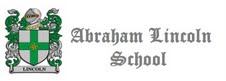 Curso: 2° MedioAsignatura: FísicaProfesor: Sergio Urrejola AObjetivo: REPASAR CONCEPTOS VISTOS EN CLASEI) Resuelve los siguientes problemas1. Un objeto se coloca a 25cm delante de un espejo esférico cóncavo, de 20cm de distancia focal, determinar en forma analítica la posición de la imagen. RESP: 100 cm como di > 0 la imagen es Real, mayor e invertida2. Un objeto se coloca a 50 cm de un espejo cóncavo de 40 cm de distancia focal. Calcular la posición de la imagen. RESP: di = 200 cm3. Un objeto se coloca a 12 cm de un espejo convexo de 8 cm de distancia focal, determinar la posición de la imagen. RESP: di = - 4,8 cm, no te olvides que la distancia focal es negativa por ser espejo convexoII) Completa los espacios en blanco de la siguiente tabla. (Las distancias están medidas en cm)RESPUESTAS III) Intenta realizar los diagramas de cada ejemplo y comprueba con las imágenes de la guía de estudio N°11234567f30-2040do4010306810di-2016-20HO124484HI8211234567f201,25,320do13,3di120-6,6601,5HO0,5HI31,33618